CULTURE CAPSULEImagine yourself as an astronaut. What personal items would you select to carry that embody the essence of your home, ready to be shared with others?Now, envision choosing items to dispatch to your partner school. These objects should neatly fit into a 30 cm x 45 cm box, collectively representing both your individuality and that of your classmates.After completing the provided questionnaire, contemplate the things you would propose for inclusion in the Culture Capsule. Your class will then vote on the items that best represent you and help others get to know you better. Contemplate how you intend to showcase the Culture Capsule to your partner school. Is it feasible to dispatch it through traditional mail, or would a more dynamic presentation, such as a performance involving music, dance, theater, or a science experiment during a video conference, be more effective?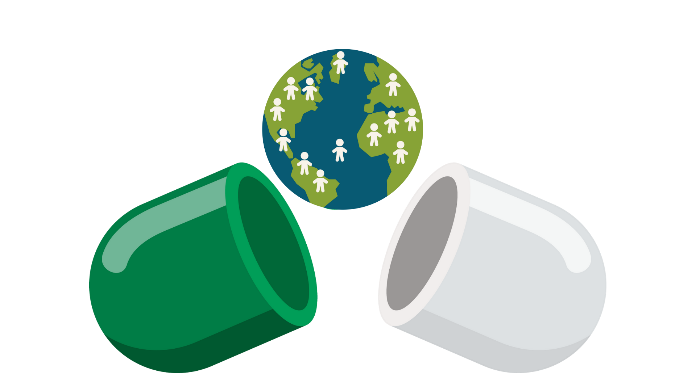 As astronauts embark on the extraordinary journey into space, they like to carry something to remind them of home. If you were to select one small thing for this purpose, what would it be? __________________________________________________________________________________________Culinary preferences unveil the tapestry of our tastes. List your top three favorite foods:______________________________________________________________________________________________________________________________________________________________________________________________________________________________________________________________________________The choice of a preferred soft drink is a personal statement. Name yours: __________________________________________________________________________________________Musical tastes, like a diverse melody, shape our preferences. Share your top three pop songs and their respective artists:______________________________________________________________________________________________________________________________________________________________________________________________________________________________________________________________________________Sporting passions often define our character. Declare your favorite sport: __________________________________________________________________________________________Team loyalty forms a powerful connection. Identify your favorite sports team:__________________________________________________________________________________________Celebrate excellence. Name your favorite athlete: __________________________________________________________________________________________Locally significant landmarks anchor us. Identify a notable monument in your area:__________________________________________________________________________________________Legends breathe life into our communities. Share a local legend: __________________________________________________________________________________________Educational environments sculpt our identity. Tell us the name of your school: __________________________________________________________________________________________School pride finds expression in mascots. What is your school mascot?__________________________________________________________________________________________Colors, symbolic of unity, represent your school. Share your school colors:__________________________________________________________________________________________Daily routines unveil our essentials. Identify something you use every day: __________________________________________________________________________________________Beauty, a subjective experience, is found in the most beautiful place in your town: __________________________________________________________________________________________Literary worlds captivate our imagination. Share the title of your favorite book: __________________________________________________________________________________________Cinematic experiences shape our interests. Name your favorite movie: __________________________________________________________________________________________After school, friendships are forged through shared activities. Describe what you and your friends typically enjoy doing after school.__________________________________________________________________________________________Culinary traditions carry cherished memories. Name a special dish your mother makes: __________________________________________________________________________________________Personal style becomes a canvas for individuality. Share your favorite thing to wear: __________________________________________________________________________________________Playful memories often revolve around small toys. Name your favorite small toy:__________________________________________________________________________________________Additional reflections or preferences: __________________________________________________________________________________________Here's to crafting a capsule that transcends distances and celebrates the beautiful diversity that makes us all uniquely human. Safe travels, Cultural Pioneers!